Week #2 – DailiesMonday:Vocabulary list #1Devise (v) – to planKinsmen (n) – a relative either by blood or marriageMutiny (n)– rebellion against authorityQuarrel (v) – to fightVile (adj) – disgusting; repulsive Tuesday: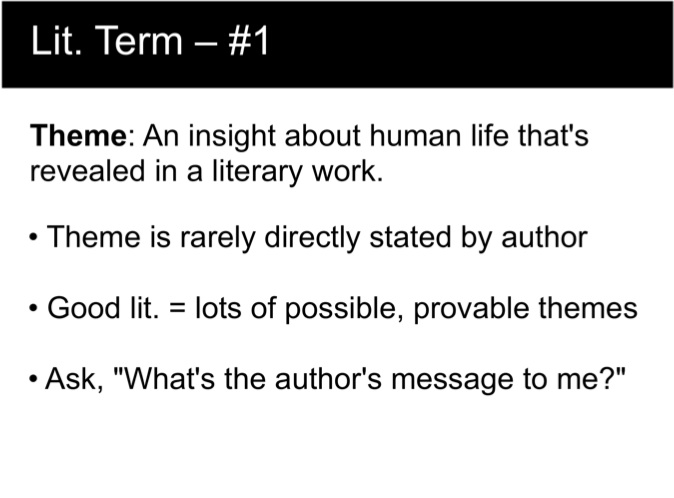 Wednesday: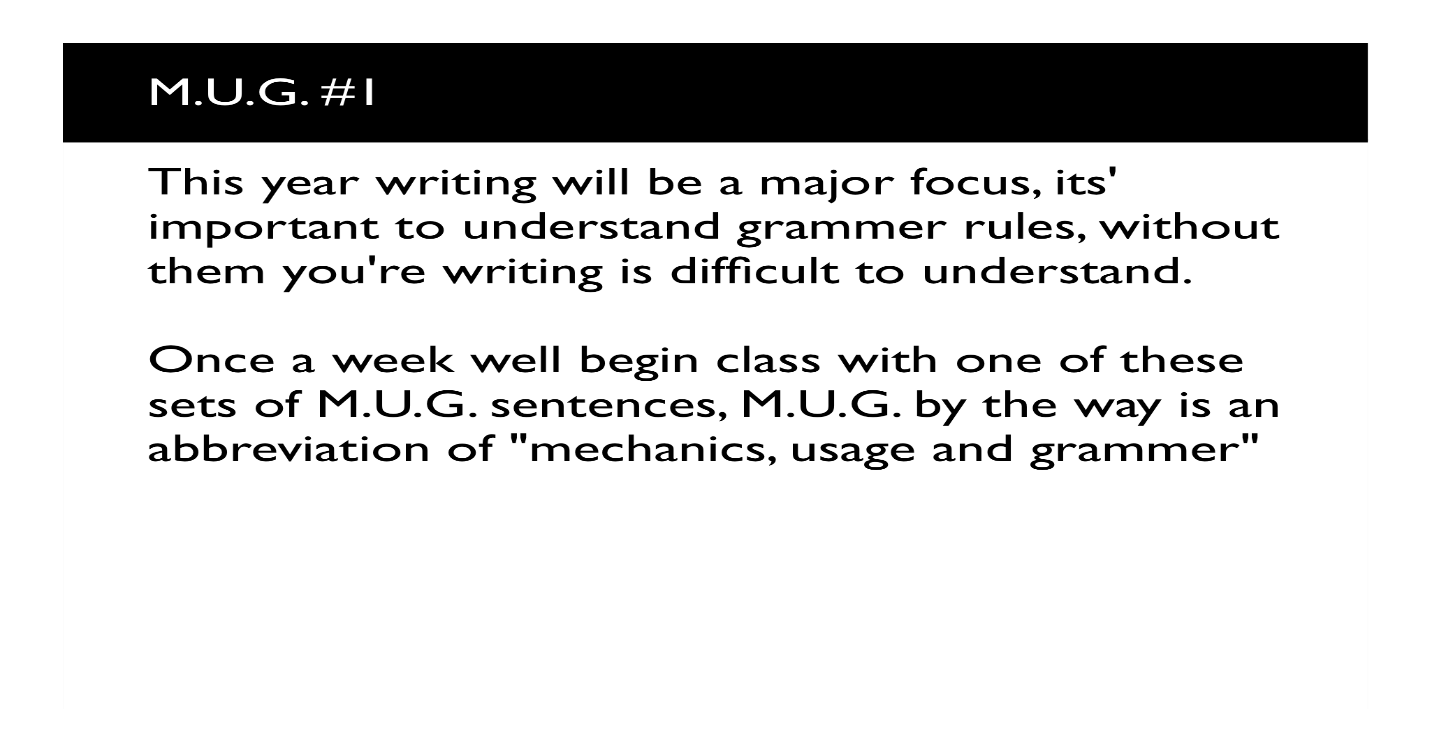 Thursday:RC #1- The Lure of ShakespeareFriday:Journal prompt #2Hold your hands out in front of you, palms down.  Imagine that you have a total of five strings tied around your fingers.  Write one paragraph about the objects that are dangling from the strings.  Make sure that your paragraph contains a hook, topic sentence, three supporting details and a conclusion sentence.